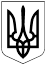 БЕРЕЗАНСЬКА МІСЬКА РАДАБРОВАРСЬКОГО РАЙОНУ КИЇВСЬКОЇ ОБЛАСТІВИКОНАВЧИЙ КОМІТЕТ РІШЕННЯКеруючись  статтею 30 Закону України „Про місцеве самоврядування в Україні“, Законом України „Про дорожній рух“, в зв’язку з проведенням капітального ремонту дорожнього покриття по вул. Привокзальна та з метою запобігання виникненню аварійних ситуацій і створення безпечних умов для проведення ремонтних робіт, виконавчий комітет Березанської міської ради ВИРІШИВ: Обмежити рух автомобільного транспорту по вул. Привокзальна в            м. Березань на період виконання робіт з капітального ремонту дорожнього покриття.КП „Березанський комбінат комунальних підприємств виконавчого комітету Березанської міської ради“ встановити відповідні дорожні знаки з попереднім погодженням їх з Сектором поліцейської діяльності №1 (м. Березань) Броварського районного управління поліції Головне управління національної поліції в Київській області.  Відділу інформаційного забезпечення виконавчого комітету Березанської міської ради забезпечити розміщення відповідної інформації про обмеження руху автотранспорту на офіційному вебсайті Березанської міської ради.Контроль за виконанням рішення покласти на заступника міського голови з питань діяльності виконавчих органів Рябоконя О.П.Міський голова підпис)         (підпис)                                 Володимир ТИМЧЕНКО23 листопада 2021 рокум. Березань№ 206Про обмеження руху автотранспорту